细胞生物学平台电镜机组FEI透射电子显微镜培训通知生物医学测试中心细胞生物学平台电镜机组将于2022年9月23日（周五）13:00-15:00在清华大学医学科学楼C117举行透射电子显微镜（FEI Tecnai Spirit）的上机培训。FEI Tecnai Spirit透射电子显微镜(80KV)，配备有侧插gatan相机以及图像采集和处理软件，适用于负染色样品、超薄切片样品、纳米颗粒(100纳米左右及以上)等样品，操作便捷。欢迎大家报名！培训仪器：FEI Tecnai Spirit培训内容：仪器基本操作使用培训时间：2022年9月23日（周五）13:00-15:00培训地点：清华大学医学科学楼C117联系方式：010-62799845 胡老师报名方式：访问链接：http://sapphireking.mikecrm.com/SGPNzHF                或扫描二维码： 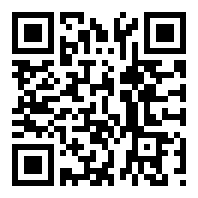 备注：1. 本学期细胞生物平台会根据用户需要提供多次小型上机培训；疫情防控期间，仅限校内4名人员，额满即止。 2. 培训费用：免费，用户可自备样品。   细胞生物学平台  生物医学测试中心